ΣΥΛΛΟΓΟΣ ΠΑΡΑΠΛΗΓΙΚΩΝ				         PARAPLEGIC ASSOCIATION&ΚΙΝΗΤΙΚΑ ΑΝΑΠΗΡΩΝ			 		          N. PELLASΝΟΜΟΥ ΠΕΛΛΑΣΧΑΤΖΗΔΗΜΗΤΡΙΟΥ 95Β ΤΚ.58100			  XATZIDIMITRIOY 95B ΤΚ.58100             ΓΙΑΝΝΙΤΣΑ					           	           GIANNITSA	τηλ:23820-81308					                FAX: 23820-81309          e-mail: syllogos12@yahoo.gr Συλλογος Παραπληγικων Πελλας                      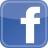 L.Αριθ. Αποφ. ΔΥΠ/Β1/Φ55 Ατ/11327/14-3-01	           ΦΕΚ 947/24-7-01Γιαννιτσά.:04-09-2018Αρθμ. Πρωτ.:4857                     Θέμα  ,,  ΣΥΛΛΟΓΗ ΠΛΑΣΤΙΚΩΝ ΚΑΠΑΚΙΩΝ..Κύριε/α  Διευθυντά/ντριαΟ  Σύλλογος μας  τα τελευταία 7 χρόνια συλλέγει πλαστικά καπάκια και  δίνει καροτσάκια , σε άπορους  συνανθρώπους μας, με την συλλογική προσπάθεια όλης της  Ελλάδας, όπως Σχολεία, Δημόσιοι φορείς, Οργανισμοί, Σύλλογοι, Επιχειρήσεις και Ιδιώτες.  Με αυτή την επιστολή μας θα θέλαμε να σας ενημερώσουμε πως η προσπάθεια συνεχίζεται διότι τα αιτήματα είναι πάρα πολλά. Σας στέλνουμε  ενημερωτικό του Συλλόγου και την αφίσα, και ευελπιστούμε και στην δική σας συμμετοχή, εάν και εφ΄ όσον  δεν συμμετέχετε.Στις περισσότερες περιοχές τις Ελλάδος υπάρχουν Μεταφορικές που Βοηθάνε αφιλοκερδώς  και στηρίζουν την όλη προσπάθεια. Σας στέλνουμε λίστα με τις Μεταφορικές που στηρίζουν το Σύλλογο μας.Σας ευχαριστούμε εκ των προτέρων και είμαστε στην διάθεση σας για οποιαδήποτε πληροφορία.	       Με τιμή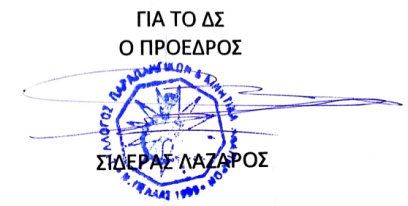 